АДМИНИСТРАЦИЯНОВОДУГИНСКОГО СЕЛЬСКОГО ПОСЕЛЕНИЯНОВОДУГИНСКОГО РАЙОНА СМОЛЕНСКОЙ ОБЛАСТИР А С П О Р Я Ж Е Н И Е от  23.03.2021  № 18-р   об утверждении плана-графика мероприятий, направленных на поэтапное приведение вывесок и рекламных конструкций в соответствие с Правилами благоустройства на 2021 год.В целях реализации пункта 2.2 Протокола Министерства строительства и жилищно-коммунального хозяйства Российской Федерации от 13.06.2017 года № 410-ПРМ-А4 по вопросу реализации мероприятий приоритетного проекта «Формирование комфортной городской среды». Руководствуясь Уставом Новодугинского сельского поселения Новодугинского района Смоленской области:Утвердить План мероприятий, направленных на поэтапное приведение вывесок и рекламных конструкций в соответствие с Правилами благоустройства.Утвердить состав комиссии по проведению инвентаризации соответствия вывесок, размещенных на фасадах зданий и соответствия рекламных конструкций нормам федерального законодательства и Правилам благоустройства.Настоящее распоряжение подлежит размещению на официальном сайте Администрации муниципального образования «Новодугинский район» Смоленской области в разделе Новодугинское сельское поселение.Контроль за исполнением настоящего распоряжения оставляю за собой.Глава муниципального образованияНоводугинское сельское поселениеНоводугинского района Смоленской области                                                                                      А.С. АнискинУтвержден
Распоряжением Администрации
Новодугинского сельского поселенияНоводугинского района Смоленской области
от 23.03.2021 № 18-р План-график мероприятий, направленных на поэтапное приведение вывесок и рекламных конструкций в соответствии с Правилами благоустройстваУтвержден
Распоряжением Администрации
Новодугинского сельского поселенияНоводугинского района Смоленской области
от 23.03.2021 № 18-р СОСТАВкомиссии, по проведению инвентаризации соответствия вывесок, размещенных на фасадах зданий и соответствия рекламных конструкций нормам федерального законодательства и Правилам благоустройства№Наименование мероприятийСрок исполнения1Проведение инвентаризации (проверки, обследования) качества городской среды с точки зрения соответствия вывесок и рекламных конструкций, в т.ч. размещенных на фасад зданий, нормам федерального законодательства и Правилам благоустройстваДо 31.03.2021 года2Разработка и внесение в действующие Правила благоустройства изменений (при необходимости)До 31.03.2021 года3Разработка и утверждение плана-графика мероприятий, направленных на поэтапное приведение вывесок и рекламных конструкций в соответствии с Правилами благоустройстваДо 31.03.2021 года5Проведение информационно-разъяснительной работы с наследием, юридическими лицами, индивидуальными предпринимателями, интересы которых будут затронуты в ходе проведения вышеуказанной работыВ течение реализации мероприятийАнискин Александр СергеевичГлава муниципального образования Новодугинское сельское поселение Новодугинского района Смоленской области, председатель комиссииКостин Антон АлександровичСпециалист 1 категории Администрации Новодугинского сельского поселения, член комиссииЗайцева Галина ИвановнаМенеджер Администрации Новодугинского сельского поселения, член комиссии.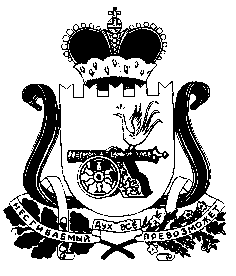 